ВСЕРОССИЙСКАЯ ОЛИМПИАДА ШКОЛЬНИКОВ ПО ФРАНЦУЗСКОМУ ЯЗЫКУ 2014 -2015гг.МУНИЦИПАЛЬНЫЙ ЭТАП9 – 11 КЛАССЫI . ПОНИМАНИЕ ПИСЬМЕННОГО ТЕКСТАLisez le texte ci-dessous, suivi d’exercices de compréhension. Choisissez la réponse exacte.Un autre regardD'ordinaire, parler d'un peuple c'est définir en quoi il se distingue des autres. Ce qui évite de s'interroger sur la ressemblance que présentent entre eux les gens d'un même pays ; pour moi, c'est là le point de départ indispensable. Les Français s'estiment souvent incompris par des étrangers, insuffisamment appréciés, mal aimés. Ils ont raison. Les étrangers adorent  en tant que pays, mais pas les Français en tant que peuple. C'est particulièrement vrai des Anglo-Saxons. Les Anglais visitent  plus que tout autre pays étranger; mais 2 % seulement d'entre eux disent qu'ils admirent les Français, et ceux qui souhaiteraient vivre parmi eux sont plus rares encore. Les sondages d'opinion montrent régulièrement que les Anglais se méfient des Français autant que des Russes, et cette méfiance ne va pas en s'atténuant. Ce n'est pasl simplement que les Anglais n'aiment pas les étrangers ; au contraire, il y a des nations que nous admirons, et cela, en dépit des guerres que nous avons livrées contre elles. Les Français font d'énormes efforts pour s'expliquer. Aucune nation ne s'applique davantage à trouver et à exprimer son identité, aucune ne se regarde dans la glace avec plus d'attention, ne discute de ce qu'elle y voit avec plus de passion, ne persiste à imaginer des rides là où il n'y en a pas, ni ne s'interroge pour savoir si son sourire est perçu comme signe de joie ou de mépris. Leur gouvernement a publié un ouvrage d'une taille et d'une) érudition impressionnantes intitulé Français, qui êtes-vous ? Mais la réponse qu'il fournit n'est pas claire. La chasse au « vrai » Français fait délice du tourisme étranger traditionnel, dont le jeu favori! consiste à noter à quel point les Français sont typiquement français.En ce qui me concerne, si j'inclus  dans mon univers, ce n'est pas seulement parce que; j'en admire les sites et les monuments, si merveilleux soient-ils, mais plutôt parce que les Français ont bien voulu partager avec moi leur expérience, qui ont un paysage encore plus merveilleusement variéj de chaleur et de glace, de tendresse et de ridicule, parce qu'ils m'ont offert un commentaire d'une| inépuisable richesse sur la sagesse et la folie.Théodore Zeldin « Les Français »!a.  Testez votre compréhension.1.	L'auteur de ce texte estFrançais.Anglais.Américain.2.	Les Français se croientuniversellement aimés et admirés par des étrangers.mal aimés et souvent incompris par des étrangers.détestés par tout le monde.3.	La totalité des Anglaisrêveraient d'aller en France pour s'y installer.ne voudraient pas vivre parmi les Français.n'aiment pas du tout 4.	L'attitude des étrangers, notamment des Anglais envers des Français estpositive.négative.plutôt neutre.5.	Les Françaisignorent complètement une attitude critique des étrangers envers eux.essaient de s'orienter dans les causes de l'incompréhension.ne font rien pour améliorer la situation.6.	L'auteur de ce texteadmire les sites et les monuments merveilleux de trouve les Français chauvins et arrogants.apprécie tant les richesses patrimoniales de  que les Français.      b.  Relevez les mots équivalant aux définitions suivantes (qui suivent l'ordre du texte).DifférerSe sentirNotamment/surtoutEnquête d’opinionSe dédier deMalgréS’évertuer à faire qchContinuer àПЕРЕНЕСИТЕ СВОИ РЕШЕНИЯ В ЛИСТ ОТВЕТОВЛист ответовabII . ЛЕКСИКО – ГРАММАТИЧЕСКИЙ ТЕСТChoisissez la réponse adéquatePROGRÈS TECHNIQUE ET POÉSIELe progrès technique a, de toute évidence, amélioré les conditions de la vie [1]	dans la société occidentale. Mais ne risque-t-il pas de nous [2]	dans un mondesans poésie et de tarir la création d'œuvres poétiques, au sens littéraire du terme ? En montrantque la source de [3]	poésie est dans l'homme, avec ses possibilités d'adaptationet de renouvellement, Louis Armand jette un [4]	optimiste sur notre avenir.La technique, loin d'avoir rétréci, comme on l'a prétendu, le monde de nos sensations, l'a biensouvent étendu. Considérons, par exemple, les joies [5]	à la vitesse : elles sontentre toutes exaltantes ; elles nous entraînent [6]	nous-mêmes, dans un mondenouveau où nous ne sentons plus la terre sous nos pieds. Pendant des siècles et des siècles, pouraller vite, l'homme n'a disposé que [7]	cheval. Napoléon [8]	à l'allurede César. Mais depuis 1830, [9]	la technique, le chemin de fer, puis l'automobile,enfin l'avion ont multiplié toutes les émotions de la vitesse, dont ils ont fait vibrer, dont ils ont enrichi des millions d'hommes.Le chemin de fer a sur les enfants une influence considérable. La preuve [10]	que le train-jouet a remplacé le cheval de bois ; et pourquoi l'a-t-il remplacé sinon parce que letrain [11]	mieux que le cheval les grands rêves enfantins ? Quant aux jeunes gens,ils trouvent dans l'auto, portés à un maximum d'intensité, tous les [12]	du risqueliés au bolide. Avec l'avion, enfin, se réalise un des plus [13]	rêves de l'humanité :la conquête de la troisième dimension. Et l'avion exige [14]	de discipline, de cou-
rage, d'élan du cœur qu'il a sa chevalerie, ses héros sans peur et sans reproche. Donnez-lui un
poète et il aura son épopée, comme le cheval de guerre ou la marine à voile.Si, d'ailleurs, les vocables: misaine, artimon, vergue, hunier, antennes et caravelles évoquent dans les vers de Victor Hugo ou de Heredia d'admirables images, ils étaient à l'origine, avant d'être accueillis par la poésie, des termes techniques, pour ne pas dire d'argot professionnel.Pourquoi donc la marine à voile a-t-elle eu, longtemps, l'heureux privilège [15]	avec enthousiasme par les poètes ? Parce qu'elle symbolisait seule la grande aventure et qu'à cet égard sa voile méritait de se gonfler au souffle de la poésie.[16]	regrets ont accompagné son effacement devant le bateau à vapeur, nédans un nuage de fumée ? Chacun a cru de bonne foi, il y a près de cent ans, que c'en était faitdu charme des voyages au long cours. Or, aujourd'hui, la plupart [17]	voyageursvantent les traversées en paquebot entre ciel et mer, [18]	desquelles ils peuventgoûter une quiétude propice au recueillement et à la vie intérieure.De cette adaptation de l'homme aux progrès de la technique, à travers des heurts qui lui font,
tout un temps, regretter le passé, nous [19]	donner de nombreux autres exemples.Après avoir paru nauséabonde, fumeuse et combien moins lumineuse que la lampe à huile,la lampe à pétrole a été [20]	et a, même, laissé à certains la nostalgie de l'intimitédu cercle de famille autour de sa faible clarté. À [21]	tour, nos lampes électriques,d'abord accusées d'avoir détruit cette intimité, en sont devenues le symbole [22]	que les tubes luminescents effarouchent partout la vue.Et la tour Eiffel ! tout ce qui était ou se croyait esthète au début du siècle voyait[23]	un témoignage du dernier mauvais goût, sans se douter que peu à peu laville entière [24]	à l'aimer et que des hommes non dépourvus de sens esthétiqueen viendraient à accepter ce monumental article de fête foraine.Tant il est vrai que les progrès techniques qui nous rebutent au premier abord [25]	vec le temps dans notre vie personnelle. Laissons passer le temps, laissons-le humaniser la technique en lui conférant le charme et le prestige d'un passé qui nous émeut d'autant plus que nous le regrettons.Louis Armand, Simples ProposПЕРЕНЕСИТЕ СВОИ РЕШЕНИЯ В ЛИСТ ОТВЕТОВЛИСТ ОТВЕТОВIII. КОНКУРС ПИСЬМЕННОЙ РЕЧИSituation :Imaginez que vous devez écrire pour le journal de votre école un petit article sur une dicipline sportive que vous pratiquez. Il faut donnez envie au lecteur d’essayer cette activité. Trouvez les bons arguments.200-250 mots____________________________________________________________________________________________________________________________________________________________________________________________________________________________________________________________________________________________________________________________________________________________________________________________________________________________________________________________________________________________________________________________________________________________________________________________________________________________________________________________________________________________________________________________________________________________________________________________________________________________________________________________________________________________________________________________________________________________________________________________________________________________________________________________________________________________________________________________________________________________________________________________________________________________________________________________________________________________________________________________________________________________________________________________________________________________________________________________________________________________________________________________________________________________________________________________________________________________________________________________________________________________________________________________________________________________________________________________________________________________________________________________________________________________________________________________________________________________________________________________________________________________________________________________________________________________________________________________________________________________________________________________________IV. КОНКУРС УСТНОЙ РЕЧИDécrivez les photos, trouvez des idées qu’elles reflètent.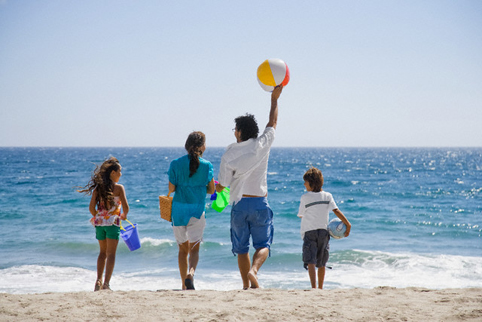 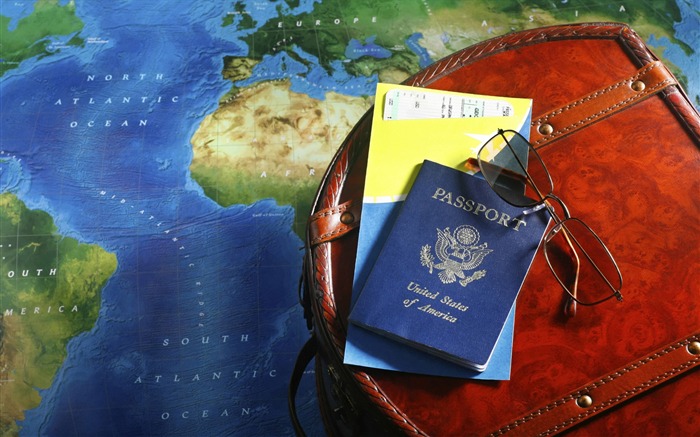 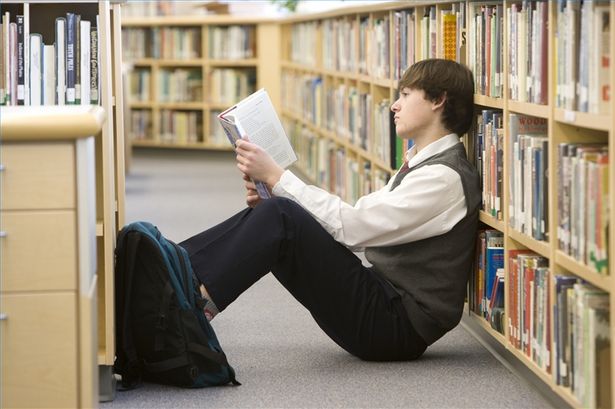 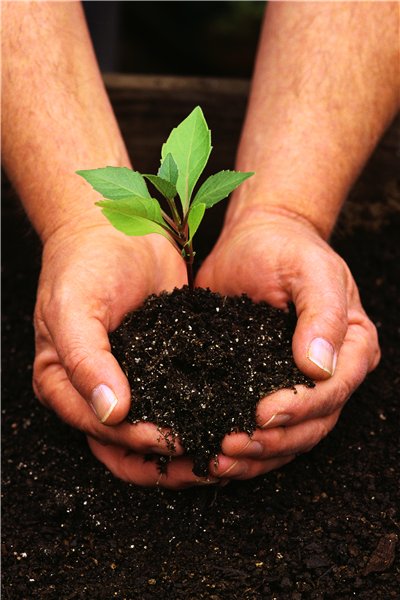 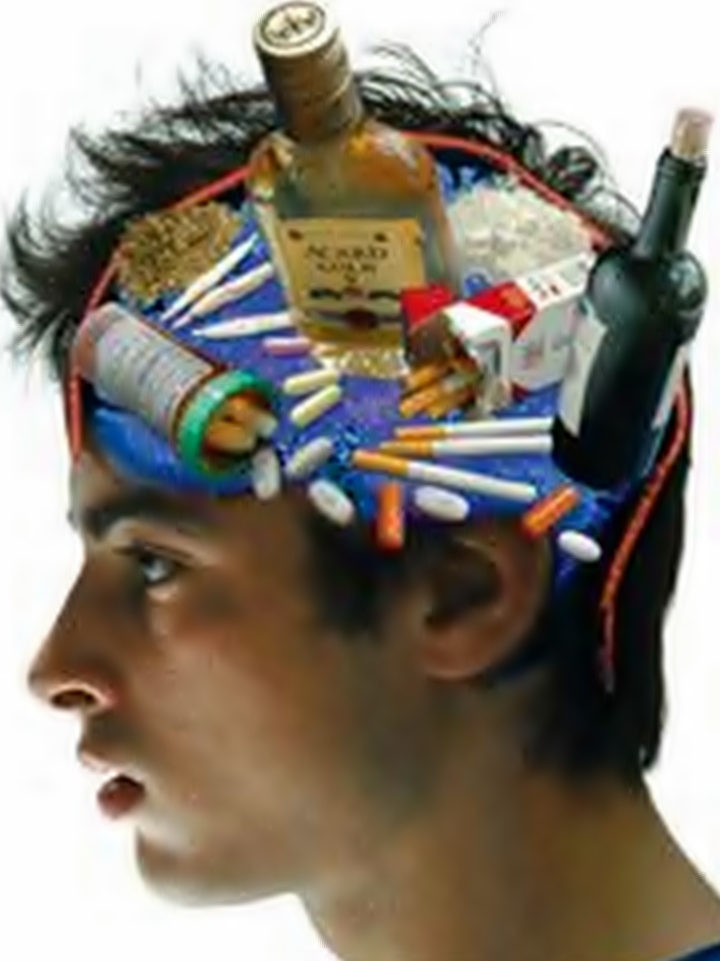 123456123456781.a)normaleb)communec)matérielled)Intérieure2.a)laisser habiterb)faire vivrec)envoyer chercherd)Mettreen évidence3.a)toute uneb)toutc)touted)toute sa4.a)désirb)penséec)idéed)Regard5.a)que nousb)dont nous nousc)qui nous égaientd)auxquelles nousdevonsréjouissonsqui nous égaientpensons6.a)tout près deb)enversc)au-delа ded)loin de7.a)unb)lec)ded)Du8.a)se déplasaitb)bougeaitc)se déroulaitd)montait9.a)а partir deb)grâce àc)à la merci ded)jusqu'à10.a)estb)y estc)l'estd)en est11.a)favorisaitb)appréciaitc)jouaitd)bouleversait12.a)inclinationsb)attraitsc)tentationsd)sympathies13.a)vieillisb)récentsc)anciensd)précédents14.a)tantb)beaucoupc)davantaged)aussi15.a)d'avoir raisonb)d'être dessinéec)d'avoir du succèsd)d'être chantée16.a)Quelquesb)Quels quec)Quelsd)Quelques-uns17.a)desb)dec)lesd)-18.a)durantb)le longc)suivantd)au cours19.a)pourrionsb)avons puc)avions pud)pûmes20.a)donnéeb)acceptéec)permised)vue21.a)sonb)notrec)nosd)leur22.a)depuisb)il y ac)avantd)devant23.a)d'elleb)dans ellec)par elled)en elle24.a)devraitb)voudraitc)se mettraitd)pourrait25.a)s'intègrentb)disparaissentc)se groupentd)quittent12345678910111213141516171819202122232425